গণপ্রজাতন্ত্রী বাংলাদেশ সরকারনার্সিং ও মিডওয়াইফারি অধিদপ্তর     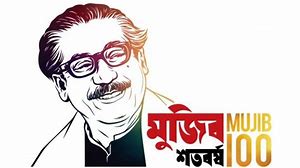                                                আইপিএইচ স্কুল রোড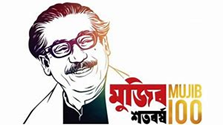 মহাখালী,  ঢাকা-১২১২www.dgnm.gov.bdনং:৪৫.০৩.০০০০. ০০৫.০৬.০০১.২০                                                                       তারিখঃ     ৩০ /১২/২০২০ খ্রি:২৮ ডিসেম্বর /২০২০ মাসের বার্ষিক কর্মসম্পাদন চুক্তি (এপিএ) সভার কার্যবিবরনী আহবায়ক        : মোহাম্মদ আবদুল হাই,পিএএ, উপসচিব( পরিচালক প্রশাসন,শিক্ষা ও প্রশিক্ষণ) নার্সিং ও মিডওয়াইফারি।স্থান              : নার্সিং ও মিডওয়াইফারি অধিদপ্তরের পরিচালক প্রশাসন ও শিক্ষা এর অফিস কক্ষ।তারিখ ও সময় : ২৮.১২.২০২০ তারিখ বিকাল ০৩.০০ ঘটিকা।   সভাপতি  উপস্থিত সকলকে শুভেচ্ছা জানিয়ে সভার কার্যক্রমশুরু করেন। সভায় অধিদপ্তরের বার্ষিক কর্মসম্পাদন চুক্তি (এপিএ)টিম কে  উল্লেখযোগ্য কার্যক্রম ও বাস্তবায়ন  অগ্রগতি  ত্বরান্বিত করার জন্য বিভিন্ন দিক নির্দেশনা প্রদান করেন।আলোচনা শেষে সভায় নিম্নলিখিত সিদ্ধান্তসমূহ গৃহীত হয়।                                                                                                        পরিচালক (প্রশাসন ও শিক্ষা )                                                                                                        নার্সিং ও মিডওয়াইফারি অধিদপ্তর     গণপ্রজাতন্ত্রী বাংলাদেশ সরকার                                                                 নার্সিং ও মিডওয়াইফারি অধিদপ্তর     কলেজ অব নার্সিং (একাডেমিক ভবন)শেরেবাংলা নগর,  ঢাকা-১২০৭ www.dgnm.gov.bdঅভিযোগ নিষ্পত্তি প্রতিবেদনসালেহা পারভীন                                                                                                               উপ-পরিচালক  (শৃংখলা) ও অনিকনার্সিং ও মিডওয়াইফারি অধিদপ্তরwWwRGbGg Gi bvwm©s(‡mev) msµvšÍ †h mKj welq ¯^v¯’¨ †mev wefv‡M ‡cwÛs :-ক্রমনংআলোচ্য বিষয় সিদ্ধান্তবাস্তবায়নকারী কর্মকর্তা১১.১.১] এপিএ’র ২য় ত্রৈমাসিক প্রতিবেদন ওয়েবসাইটে প্রকাশবার্ষিক কর্মসম্পাদন চুক্তি অনুযায়ী ২য় ত্রৈমাসিক প্রতিবেদন প্রস্তুত করে ৩১/১২/২০২০ তারিখের মধ্যে ওয়েবসাইটে প্রকাশ করতে হবে। মোছাঃ ফরিদা ইয়াসমিননার্সিং অফিসারবার্ষিক কর্মসম্পাদন চুক্তি (এপিএ)ফোকাল পয়েন্টডিজিএনএম২[২.৪.২] ১০ম গ্রেড ও তদুর্ধ্ব প্রত্যেক কর্মচারীকে এপিএ বিষয়ে  প্রদত্ত প্রশিক্ষণমাঠ পর্যায়ের সকল নার্সিং সেবা ও শিক্ষা প্রতিষ্ঠানের ১০ম গ্রেড ও তদুর্ধ্ব প্রত্যেক কর্মচারীকে এপিএ বিষয়ে  প্রদত্ত প্রশিক্ষণ প্রদানের ব্যবস্থা করা।মোছাঃ ফরিদা ইয়াসমিননার্সিং অফিসারবার্ষিক কর্মসম্পাদন চুক্তি (এপিএ)ফোকাল পয়েন্টডিজিএনএম৩[১.৩] অভিযোগ প্রতিকার ব্যবস্থা বিষয়ে সেবাগ্রহীতা /অংশীজনদের অবহিতকরণ সভাঅভিযোগ প্রতিকার ব্যবস্থা বিষয়ে অবহিতকরণ সভা আয়োজন করতে হবে ও অনলাইন সিস্টেম চালু করতে হবে।সালেহা পারভীনউপ- পরিচালক,ও অনিক৪[১.৫] তথ্যবাতায়ন হালনাগাদ সংক্রান্ত ত্রৈমাসিক প্রতিবেদন উর্ধ্বতন কর্তৃপক্ষের নিকট প্রেরণতথ্যবাতায়ন হালনাগাদ করনে ত্রৈমাসিক প্রতিবেদন উর্ধ্বতন কর্তৃপক্ষের নিকট প্রেরণ করতে হবে।মিমিও, প্রগ্রামার৪[২.১.১] ই-নথিতে নোট নিষ্পত্তি ই-নথিতে নোট নিষ্পত্তিকরণ বাড়াতে হবেসকল শাখা৫[২.৩.১] একটি  সহজিকৃত সেবা অধিক্ষেত্রে বাস্তবায়নএকটি  সহজিকৃত সেবা অধিক্ষেত্রে বাস্তবায়ন করার ব্যবস্থা গ্রহণ করতে হবে।পরিচালক প্রশাসন ও এপিএ টিমডিজিএনএম৮[৩.২.১] বার্ষিক উন্নয়ন কর্মসূচি (এডিপি) /বাজেট বাস্তবায়নচলমান অর্থ বছরে ৩.৪১(এডিপি) /বাজেট খরচ হয়েছে। এপিএ লক্ষ্যমাত্রা অর্জনের জন্য বার্ষিক উন্নয়ন কর্মসূচি (এডিপি) /বাজেট বাস্তবায়ন হার বাড়াতে হবে।খাইরুল কবিরকো-অর্ডিনেটর৯[৩.৩.১] অডিট আপত্তি ত্রিপক্ষীয় সভায় উপস্থাপনের জন্য মন্ত্রণালয়ে প্রস্তাব প্রেরণঅডিট আপত্তি ত্রিপক্ষীয় সভায় উপস্থাপনের জন্য মন্ত্রণালয়ে প্রস্তাব প্রেরণ করা হয়েছে তার অগ্রগতি তদারকি করতে হবে।শিরিন আক্তারপরিচালক, অর্থ ও বাজেট১০[৩.৩.২] অডিট আপত্তি নিষ্পত্তি অডিট আপত্তি নিষ্পত্তি করার জন্য মন্ত্রণালয়ে পুনরাই পত্র প্রেরণ করতে হবে।শিরিন আক্তারপরিচালক, অর্থ ও বাজেট১১[৩.৪.১] হালনাগাদকৃত স্থাবর ও অস্থাবর সম্পত্তির তালিকা মন্ত্রণালয়/বিভাগেপ্রেরণস্থাবর ও অস্থাবর সম্পত্তির তালিকা হালনাগাদ করে মন্ত্রণালয়/বিভাগে প্রেরণ করতে হবে।প্রশাসনিক কর্মকর্তাক্রমিক নংঅভিযোগ বিষয়অভিযোগ দাখিলের তারিখঅভিযোগ নিষ্পত্তির তারিখমন্তব্য১ফেব্রুয়ারি /২০২০ মাসে নার্সিং ও মিডওয়াইফারি অধিদপ্তরে কোন অভিযোগ পাওয়া যায় নাই।প্রজোয্য নয়প্রজোয্য নয়bswelqcÖwµqvaxb Kv‡Ri weeiYAM©v‡bvMÖvg Aby‡gv`b¯§viK bs-241, ZvwiL: 18.05.2020 wLª:¯^v¯’¨ †mev wefvM2013 GWnK wfwË‡Z wb‡qvMK…Z‡`i wbqwgZKiY-1004 R‡bi¯§viK bs-464, ZvwiL: 25.06.2020¯^v¯’¨ †mev wefvMwm‡jKkb †MÖW cÖ`v‡bi cÖ¯Íve †gvU:- 1428 Rb(K) wmwbqi ÷vd bvm©/÷vd bvm©-1221 Rb¯§viK bs-104, ZvwiL: 18.09.2019 wLª:(L) wm‡jKkb †MÖW cÖ`v‡bi cÖ¯Íve mnKvix bvm© n‡Z c‡`vbœwZcÖvß wmwbqi ÷vd bvm©/÷vd bvm©-20 Rb¯§viK bs-366, ZvwiL: 20.10.2019 Bs(M) wm‡jKkb †MÖW cÖ`v‡bi cÖ¯Íve ÷vd bvm©-187 Rb¯§viK bs-148, ZvwiL: 11.12.2019 wLª: ¯^v¯’¨ †mev wefvMwgWIqvBdvwi 1796 wU c‡`i c` msiÿ‡Yi cÖ¯Íve:¯^v¯’¨ †mev wefvM3591 wmwbqi ÷vd bvm©/÷vd bvm© Gi k~Y¨ c‡`i wecix‡Z wb‡qvM¯§viK bs-45.03.0000.001.11.001.2020-490, ZvwiL: 30.06.2020 wLª: ¯^v¯’¨ †mev wefvM10000 wmwbqi ÷vd bvm© Gi bZzb c` m„Rb¯§viK bs-45.03.0000.140.11.001.20-147, ZvwiL: 21.04.2020 wLª: 5000 wgWIqvBd c` m„R‡bi cÖ¯Íve¯§viK bs-45.03.0000.001.11.001.20-595, ZvwiL: 27.07.2020 wLª: ¯^v¯’¨ †mev wefvM